Система управления запасами в ООО ‘Жешартский ЛПК'2017ДипломВ современных условиях хозяйствования производственные запасы являются основой нормального развития предприятий и экономики страны в целом. Не вызывает сомнений, что грамотное управление запасами, обеспечивающее бесперебойный процесс производства и реализации продукции посредством минимизации затрат на формирование и обслуживание запасов, является актуальной задачей для любого предприятия.ВВЕДЕНИЕВ современных условиях хозяйствования производственные запасы являются основой нормального развития предприятий и экономики страны в целом. Не вызывает сомнений, что грамотное управление запасами, обеспечивающее бесперебойный процесс производства и реализации продукции посредством минимизации затрат на формирование и обслуживание запасов, является актуальной задачей для любого предприятия.Вернуться в каталог готовых дипломов и магистерских диссертаций –http://учебники.информ2000.рф/diplom.shtmlС одной стороны, излишние запасы в цехах и на складе предприятий ведут к «замораживанию» оборотного капитала, увеличению потерь из-за порчи материальных ценностей и расходов на хранение и страхование, а также нехватке денежных средств и увеличению потребности в кредитных ресурсах. При этом проценты по кредитам увеличивают себестоимость и цену, что ухудшает конкурентоспособность продукции. С другой стороны, недостаток производственных запасов приводит к остановке производства, срыву поставок продукции, и, как следствие, ухудшению работы предприятий.Оптимальное обеспечение предприятия запасами влияет на финансовое состояние и положительно сказывается на его репутации среди конкурентов и потребителей работ и услуг предприятия.Исходя из вышесказанного, можно сделать вывод о важности эффективного управления производственными запасами.Актуальность темы дипломной работы обусловлена тем, что управление запасами позволит экономно расходовать материальные ресурсы и повысить эффективность деятельности предприятия.Объектом исследования является ООО «Жешартский ЛПК».Предметом исследования являются запасы и управление ими в исследуемой организации.Целью выпускной квалификационной работы является анализ системы управления запасами в ООО «Жешартский ЛПК» и разработка мероприятий по их его совершенствованию.Осуществление указанной цели потребовало решения следующих задач настоящего исследования:1. Изучить теоретические основы управления запасами на предприятии;. Рассмотреть управление запасами в ООО «Жешартский ЛПК»;. Разработать мероприятия по совершенствованию управления запасами на примере ООО «Жешартский ЛПК».В работе применялись научные методы и приемы научной абстракции; экономического анализа, сравнения и аналогии; единства объективного и субъективного в развитии экономических процессов.Практическая значимость проведенного исследования состоит в том, что его результаты могут быть непосредственно использованы решить проблемы управления запасами на предприятиях лесных отраслей промышленности c учетом их конкретных особенностей.
1. Теоретические основы управления запасами на предприятии.1 Понятие запасов и их классификацияВ состав материально-производственных запасов включаются: материалы, готовая продукция, товары.Материалы — один из важнейших элементов производственного цикла любой организации; они представляют собой предметы труда, которые используются для изготовления продукции, выполнения работ, оказания услуг. Их особенность состоит в том, что, участвуя в процессе производства, материалы полностью потребляются в каждом его цикле и полностью переносят свою стоимость на вновь созданную продукцию (работы, услуги).В зависимости от той роли, которую играют производственные запасы в процессе производства продукции, выполнения работ и оказания услуг, их подразделяют на следующие группы:    сырье и основные материалы;    вспомогательные материалы;    покупные полуфабрикаты;    возвратные материалы (отходы);    топливо;    тара и тарные материалы;    запасные части. [8, с. 233]С точки зрения Ю.А. Шагаловой материалы — это экономические ресурсы в материально-вещественной форме: сырье, основные и вспомогательные материалы, покупные полуфабрикаты и комплектующие изделия, топливо, тара, запасные части, строительные и прочие материалы, предназначенные для обработки, переработки, либо использования в производстве или хозяйственных нужд, которые согласно с установленным порядком включаются в состав оборотных средств [46, с. 112].В.В Чайников под материалами понимает различные виды сырья, материалов, топлива, энергии, комплектующих и полуфабрикатов, которые хозяйствующий субъект закупает для использования в хозяйственной деятельности с целью выпуска продукции, оказания услуг и выполнения работ [45, с. 25].Производственные запасы переходят в материальные затраты, которые представляют собой совокупность материалов, используемых в процессе производства. В общей совокупности затрат на производство они составляют примерно 70%, что является свидетельством высокой материалоемкости продукции. Снижение материалоемкости продукции является важнейшим направлением улучшения работы, так как экономное расходование всех видов ресурсов обеспечивает рост производства и снижение себестоимости.Материалы классифицируются по следующим признакам:. В зависимости от роли в производственном процессе. В процессе хозяйственной деятельности материальные ресурсы используются по-разному. Одни полностью потребляются в производстве и составляют вещественную основу продукции — сырье, материалы; другие — изменяют свою форму (смазочные материалы, лаки, краски); третьи — входят в изделия без изменений (запасные части); четвертые — способствуют производству (специальная одежда, специальный инструмент и приспособления). Поэтому в зависимости от способа использования и назначения в производственном процессе материальные ресурсы классифицируются следующим образом [39, с. 39].Сырье — это сырые материалы, которые в процессе производство образуют основу полуфабриката или готового продукта. Здесь, прежде всего, следует выделить промышленное сырье, которое, в свою очередь классифицируется на минеральное и искусственное.К минеральному топливо-энергетическому сырью относятся природный газ, нефть, уголь, горючие сланцы, торф, уран; к металлургическому — руды черных, цветных и благородных металлов; к горно-химическому — агрономические руды (для производства удобрений), барит (для получения белых красок и в качестве наполнителя), плавиковый шпат (используется в металлургии, химической промышленности), сера (для химической промышленности и сельского хозяйства); к техническому — алмазы, графит, слюда; к строительному — камень, песок, глина и т.д.К искусственному сырью относятся синтетические смолы и пластические массы, синтетический каучук, заменители кожи, различные моющие средства.Важное место в народном хозяйстве занимает сельскохозяйственное сырье. Оно в свою очередь классифицируется на растительного (зерновые, технические культуры) и животного (мясо, молоко, яйца, сырые кожи, шерсть) происхождения. Кроме того, выделяют сырые материалы лесной и рыбной промышленности — заготовительное сырье. Это сбор дикорастущих и лекарственных растений; ягод, орехов, грибов; лесозаготовка, ловля рыбы.Материалы — это основа для производства полуфабрикатов, комплектующих изделий, товаров производственного и потребительского назначения. Материалы классифицируются на основные и вспомогательные. К основным относятся те их виды, которые непосредственно входят в состав готового продукта; к вспомогательным — не входящие в его состав, но без которого невозможно ведение технологических процессов по его изготовлению.В свою очередь основные и вспомогательные материалы подразделяются на виды, классы, подклассы, группы и подгруппы. Укрупненно материалы классифицируются на металлы и неметаллы, в зависимости от физического состояния — на твердые, сыпучие, жидкие и газообразные.Сырье и основные материалы составляют вещественную основу изготовленной продукции, работ, услуг, без которых невозможно их производство, выполнение.Вспомогательные материалы необходимы для улучшения потребительских свойств продукции, обслуживания и ухода за орудиями труда, облегчения производственного процесса, улучшения культуры труда и обслуживания и др. (смазочные и обтирочные материалы, краски, лаки, чистящие средства и др.).Деление материалов на основные и вспомогательные носит условный характер и определяется технологическими особенностями производства. Так, в мебельном производстве ткань, используемая для обивки мебели, включается в группу основных материалов, а для ухода за станками — вспомогательных материалов.Полуфабрикаты — это полупродукты, которые должны пройти одну или несколько стадий обработки, прежде чем превратятся в конечный товар. Полуфабрикаты классифицируются на две основные группы. К первой группе относится частично изготовленная продукция внутри отдельного предприятия, передаваемая одним производственным подразделением другому. Вторую группу составляют полуфабрикаты, получаемые по кооперации от одного промышленного предприятия другому.Полуфабрикаты могут подвергаться как разовой обработке, после чего они превращаются в готовую продукцию, так и многооперационной по разработанным технологическим процессам.Комплектующие изделия — это готовая продукция, которая по кооперации поставляется одним промышленным предприятием другому для производства конечного готового продукта. Из комплектующих изделий собственно и собирается конечная готовая продукция.Возвратные отходы — это остатки сырья и материалов, образовавшиеся в процессе их переработки в готовую продукцию, полностью или частично утратившие потребительские свойства исходного сырья и материалов (опилки, стружка и т.д.) [39, с. 220].Топливо, тара и тарные материалы, относящиеся к вспомогательным материалам, выделяют в отдельную группу при классификации материально-производственных запасов из-за особенностей их использования и особой роли в производстве.Топливо используется в организациях для осуществления производственного процесса (например, кокс в металлургии), работы автомобильного транспорта, отопления помещений. Выделяют следующие виды топлива:—   технологическое (для технологических целей);—       двигательное (горючее);—       хозяйственное (на отопление).Тара и тарные материалы — это предметы, используемые для упаковки, хранения, транспортировки различных материалов и продукции.Запасные части предназначены для восстановления активной части основных средств и поддержания их в работоспособном состоянии (детали, узлы машин и оборудования для проведения ремонтных работ).Специальный инструмент и специальные приспособления, специальное оборудование, специальная одежда, относимые для целей бухгалтерского учета к оборотным активам и имеющие особый порядок отнесения их стоимости в затраты на производство и продажу продукции, работ, услуг, — технические средства, обладающие индивидуальными (уникальными) свойствами и предназначенные для обеспечения условий изготовления (выпуска) конкретных видов продукции (выполнения работ, оказания услуг) (инструменты, штампы, пресс-формы и др.).Специальное оборудование — многократно используемые в производстве средства труда, которые обеспечивают условия для выполнения специфических (нестандартных) технологических операций.Специальная одежда — средства индивидуальной защиты работников организации (комбинезоны, шлемы, респираторы и др.).2. По номенклатурному составу (номенклатура или ассортимент — общий перечень, сортимент — перечень лесных материалов, сортамент — перечень металлопродукции).. По эксплуатационному состоянию и сроку годности:—   первичные материальные ресурсы — как продукция добывающей и обрабатывающей промышленности;—       вторичные материальные ресурсы — как отходы производственного потребления, т.е. остатки сырья, материалов и т.д., образовавшиеся в процессе их использования и утратившие (частично или полностью) свои потребительские свойства вследствие физического или морального износа.Вторичные материальные ресурсы, включают в свой состав и те отходы, для которых в настоящее время не существуют или отсутствуют технико-технологические и организационно-экономические условия переработки и дальнейшего использования. Вторичные материальные ресурсы, которые в настоящее время могут повторно использоваться в производстве, часто называют вторичным сырьем (металлолом, макулатура, стеклотара и т.п.). Часть этих отходов, которые без дополнительной обработки могут быть использованы в производстве, а также остатки сырья, материалов, полуфабрикатов и топлива, которые в процессе превращения исходного материала в готовый продукт не утрачивают своих первоначальных свойств и при сниженных требованиях могут быть повторно использованы, называют деловыми отходами.В отличие от первичных материальных ресурсов, связанных с добычей и переработкой сырья, и производных, образующихся в процессе производства, вторичные материальные ресурсы собираются и заготавливаются.. По источникам формирования производственных запасов различают:—   внутренние (собственные) источники производственных запасов. К внутренним источникам относят сокращение отходов сырья, использование вторичного сырья, собственное изготовление материалов и полуфабрикатов, экономию материалов в результате внедрения достижений научно-технического прогресса;—       внешние источники производственных запасов. К внешним источникам относят поступление материальных ресурсов от поставщиков в соответствии с заключенными договорами [4, с. 347].Материалы составляют значительную часть имущества организации — на промышленном предприятии номенклатура материальных ценностей исчисляются десятками тысяч наименований. Информация о движении в учетных данных производственных запасов составляет более 30% всей информации по управлению производством, поэтому контроль состояния учета, полноты и своевременности оприходования, правильности хранения и использования материальных ресурсов в современных условиях имеет большое значение.Готовая продукция — часть материально-производственных запасов, предназначенная для продажи, являющаяся конечным результатом производственного процесса, законченная обработкой (комплектацией), технические и качественные характеристики которой соответствуют условиям договора или требованиям документов в случаях, установленных законодательством.Товары — это та часть материально-производственных запасов организации, которая приобретена или получена от других юридических и физических лиц и предназначена для продажи без дополнительной обработки.коэффициент ликвидность запасы финансовый1.2 Методика анализа запасов и эффективности их использованияВ экономической литературе единой методики анализа использования материально-производственных запасов не разработано, поэтому рекомендуется несколько методик анализа их использования.По методике Мазмановой Б.Г. анализ эффективности использования материальных ресурсов может быть произведен на основании двух подходов. Первый подход базируется на исследовании результативности использования материальных ресурсов и оперирует показателями «материалоотдача» и «материалоемкость». Второй подход основан на оценке экономного применения материальных ресурсов, что зависит от рациональных технологий, передовых систем контроля организации производства, обеспечивающих минимум потерь, брака, утилизации отходов, применение заменителей и др. [24, с. 25].По методике Гутковской Е.А. анализ эффективности использования материальных запасов проводится по следующей схеме:.    Расчет показателей экстенсивности и интенсивности материальных ресурсов. Оценка их в динамике;2.       Выявление резервов повышения эффективности использования материальных ресурсов [9, с. 150].Потребность предприятия в производственных запасах, по мнению Пястолова С.М., может быть удовлетворена интенсивным путем, за счет экономного, рационального использования имеющихся в наличии материальных ресурсов, что обеспечивает уменьшение удельных материальных затрат, снижение себестоимости затрат, и экстенсивным путем, т. е. за счет приобретения или производства большего количества материальных ресурсов, что ведет к росту удельных материальных затрат на единицу продукции. [15, с. 89]Наиболее полной методикой анализа использования запасов является методика Климук В.В., которая включает расчет таких показателей как: прибыль на рубль материальных затрат; материалоотдача; материалоемкость продукции; коэффициент соотношения темпов роста объема производства и материальных затрат; удельный вес материальных затрат в себестоимости продукции; коэффициент материальных затрат [14, с. 79].Рассмотрим данные показатели более подробно.Прибыль на рубль материальных затрат — наиболее обобщающий показатель эффективности использования материальных ресурсов. Данный показатель определяется делением суммы полученной прибыли от основной деятельности на сумму материальных затрат, по следующей формуле:(1)где Пруб. МЗ — прибыль на рубль материальных затрат;Преал. — прибыль от основной деятельности (прибыль от продаж);МЗ — материальные затраты [44, с. 11].Материалоотдача — определяется делением стоимости произведенной продукции на сумму материальных затрат по следующей формуле:(2)где МО — материалоотдача;В — выручка от реализации [16, с. 49].Этот показатель характеризует отдачу материалов, т.е. количество произведенной продукции с каждого рубля потребленных материальных ресурсов (сырья, материалов, топлива, энергии и т.д.).Материалоемкость продукции — показывает, сколько материальных затрат требуется или фактически приходится на производство единицы продукции и определяется по формуле [24, с. 12]:(3)Коэффициент соотношения темпов роста объема производства и материальных затрат — определяется отношением индекса валового производства продукции к индексу материальных затрат по формуле:(4)где КС В/МЗ — коэффициент соотношения темпов роста объема производства и материальных затрат;IВ — индекс валового производства продукции;IМЗ — индекс материальных затрат [37, с. 220].Он характеризует в относительном выражении динамику материалоотдачи и одновременно раскрывает факторы ее роста.Удельный вес материальных затрат в себестоимости продукции — исчисляется отношением суммы материальных затрат к полной себестоимости произведенной продукции и определяется по формуле:(5)где УДМЗ/С — удельный вес материальных затрат в себестоимости продукции;С — себестоимость произведенной продукции [7, с. 321].Динамика этого показателя характеризует изменение материалоемкости продукции.Коэффициент материальных затрат представляет собой отношение фактической суммы материальных затрат к плановой, пересчитанной на фактический объем выпущенной продукции, и определяется по формуле:(6)где КМЗ — коэффициент материальных затрат;МЗ1, МЗ0 — материальные затраты по факту и плану, соответственно.Данный показатель характеризует, насколько экономно используются материалы в производстве, нет ли перерасхода по сравнению с установленными нормами. О перерасходе материалов свидетельствует коэффициент более 1, коэффициент менее 1 свидетельствует об экономии.По данной методике проводится факторный анализ материалоотдачи методом абсолютных разниц [50, с. 59].. Изменение материалоотдачи за счет изменения выручки от реализации:(7)2. Изменение материалоотдачи за счет изменения материальных затрат:(8)Общее влияние факторов:(9)Таким образом, наиболее полной и подробной методикой анализа использования материальных ресурсов является методика, разработанная Климук В.В., которая включает в себя расчет таких показателей, как прибыль на рубль материальных затрат; материалоотдача; материалоемкость продукции; коэффициент соотношения темпов роста объема производства и материальных затрат; удельный вес материальных затрат в себестоимости продукции; коэффициент материальных затрат, а также проведение факторного анализа материалоотдачи [14, с. 100].1.3 Управление запасами на предприятииЦелью управления запасами является нахождение такой их величины, которая, с одной стороны, минимизирует общие затраты по их поддержанию и, с другой стороны, была бы достаточной для успешной работы предприятия [14, с. 102].Первым этапом процесса управления является идентификация всех затрат по завозу и хранению запасов. Эти затраты включают в себя:  затраты по хранению;    затраты по размещению и выполнению заказов;    расходы по освоению новой продукции;    расходы, связанные с пуско-наладочными работами при изменении продукции;    потери, связанные с нехваткой запаса (дефицитом) [2, с. 97].Затраты по хранению включают расходы на складское оборудование и помещения, обработку, страховку, а также расходы, связанные с мелкими кражами, порчей, старением, обесцениванием, налогами, и издержки неиспользованных возможностей капитала. Очевидно, издержки хранения запасов, как правило, подталкивают к созданию наименьших запасов и частому их пополнению. Затраты этого типа в основном увеличиваются прямо пропорционально среднему размеру запасов. Величина запасов в свою очередь зависит от частоты пополнения. Затраты по размещению и выполнению заказов находятся в прямой зависимости от среднего размера запасов, затраты по размещению и выполнению заказов в большинстве случаев являются постоянными. Например, такие затраты, как почтовые расходы или расходы на междугородные телефонные переговоры, наладку оборудования и приемку партии, как правило, не зависят от размера одной партии. Поэтому данный элемент общих затрат определяется как произведение постоянных затрат на размещение заказа и по приемке одной партии и количества партий в год [3, с. 16].В процессе управления запасами, как элементом оборотных активов необходимо также учитывать и другие расходы.Расходы по освоению новой продукции связаны с получением необходимых материалов, организацией определенных комплексов оборудования, заполнением требуемой документации, выделением соответствующего времени и материалов, изъятием предыдущего запаса материалов [25, с. 46].Если бы с переходом от одного продукта к другому не были связаны никакие расходы и потери времени, продукция производилась бы мелкими партиями. Это позволило бы снизить уровни запасов, что привело бы к экономии затрат. Поэтому компании пытаются снизить пуско-наладочные расходы, чтобы иметь возможность выпускать более мелкие партии продукции.Потери, связанные с нехваткой запаса (дефицитом) возникают, когда запас какого-либо изделия или материала исчерпывается, заказ на это изделие или материал либо ожидает, пока его запас будет пополнен, либо должен быть отменен. Существует определенный компромисс между расходами на поддержание уровня запаса и потерями, являющимися следствием исчерпания запаса. В этом случае иногда не удается добиться разумного баланса, поскольку часто невозможно оценить упущенную прибыль, последствия утраты клиентов и величину штрафов за несвоевременное исполнение условий контракта. Зачастую оценка величины этих расходов является не более чем предположением, хотя часто можно указать их диапазон [26, с. 51].Установление правильной величины заказа и размера партии продукции, необходимой для полного использования производственных мощностей фирмы, связано с определением минимальных общих затрат, вытекающих из совместного влияния четырех видов расходов: издержки хранения, расходы на пуско-наладочные работы, расходы на размещение заказов и потери, связанные с дефицитом. Разумеется, на издержки по поддержанию уровня запасов оказывает сильное влияние и составление графика поставок [33, с. 120].Управление запасами представляет собой сложный комплекс мероприятий, в котором задачи финансового менеджмента тесным образом переплетаются с задачами производственного менеджмента и маркетинга. Эффективное управление запасами позволяет снизить продолжительность производственного и всего операционного цикла, уменьшить текущие затраты на их хранение, высвободить из текущего хозяйственного оборота часть финансовых средств, реинвестируя их в другие активы. Обеспечение этой эффективности достигается за счет разработки и реализации специальной финансовой политики управления запасами [36, с. 23].Политика управления запасами представляет собой часть общей политики управления оборотными активами предприятия, заключающейся в оптимизации общего размера и структуры запасов товарно-материальных ценностей, минимизации затрат по их обслуживанию и обеспечении эффективного контроля за их движением. Разработка политики управления запасами охватывает ряд последовательно выполняемых работ, основными из которых являются следующие:  анализ запасов товарно-материальных ценностей в предшествующем периоде;    определение целей формирования запасов;    оптимизация размера основных групп текущих запасов;    оптимизация общей суммы запасов товарно-материальных ценностей, включаемых в состав оборотных активов;    построение эффективных систем контроля за движением запасов на предприятии;    реальное отображение в финансовом учете стоимости запасов товарно-материальных ценностей в условиях инфляции [38, с. 103].С точки зрения менеджмента, управление запасами — это балансирование между двумя целями, взаимоисключающими друг друга в своих полярных точках: сокращение совокупных затрат, направленных на содержание запасов, и обеспечение максимальной надежности производственного процесса. Данное утверждение позволяет выделить полезное правило управления запасами: увеличение запасов целесообразно до тех пор, пока предполагаемая экономия превышает затраты по содержанию дополнительных запасов и отвлечение оборотных средств. В нестабильной экономике с большой вероятностью невыполнения условий первоначальных контрактов или возникновением непредвиденных заказов, приведенное выше правило следует также скорректировать на затраты, связанные с отсутствием необходимых материалов или готовой продукции.Главная задача управления запасами — обеспечение бесперебойного производства продукции в нужном количестве и в установленные сроки и достижение на основе этого полной реализации выпуска при минимальных расходах на содержание запасов [51, с. 35].Эффективное управление товарно-материальными запасами (ТМЗ) позволяет:  уменьшить производственные потери из-за дефицита материалов;    ускорить оборачиваемость этой категории оборотных средств;    свести к минимуму излишки товарно-материальных запасов (ТМЗ), которые увеличивают стоимость продукции и «замораживают» дефицитные денежные средства;    снизить риск старения и порчи товарно-материальных ценностей;    снизить затраты на хранение ТМЗ [52, с. 149].
2. Управление запасами на предприятии на примере ООО «Жешартский ЛПК».1 Технико-экономическая характеристика ООО «Жешартский ЛПК»Жешартский ЛПК начал свою работу 22 августа 1946 года.Цели ООО «Жешартский ЛПК»:  извлечение прибыли;    повышение эффективности выпуска продукции за счет улучшения качества, сокращения затрат на производство и внедрения новых технологий и техники;    снижение вредного воздействия производства на окружающую среду;    улучшение условий труда работников предприятия и их социальной защищенности.Миссия «Жешартского ЛПК» — экологически безопасное, экономически эффективное и инновационное удовлетворение потребностей общества в продукции глубокой переработки древесины и использовании для этого разнообразной лесосырьевой базы.Благодаря ориентированности на использование в производстве высокотехнологичного оборудования, современных технологий и команде профессионалов с высокой степенью ответственности за своё дело «Жешартский ЛПК» поддерживает устойчивый рост бизнеса и социальную стабильность в базовом посёлке Жешарт, способствует социально-экономическому развитию Республики Коми, укреплению позитивных тенденций в лесной промышленности России.Деятельность ООО «Жешартский ЛПК» регламентирована Уставом общества и локальными актами фирмы, которые базируются на основных законодательных актах: Конституция РФ, Гражданский кодекс РФ, Федеральный закон от 08.02.1998 N 14-ФЗ (ред. от 03.07.2016) «Об обществах с ограниченной ответственностью», Трудовой кодекс РФ, Лесной кодекс РФ и иное действующее законодательство.Правовое регулирование охраны, использования и воспроизводства лесов осуществляется в соответствии с Лесным кодексом РФ от 29 января 1997 г. N 22-ФЗ (далее — ЛК РФ) и подзаконными актами (более 70 документов), устанавливающими основы охраны и использования лесов, правила рубки леса и иные требования к ведению лесного хозяйства и лесопользования. Вопросы лесной собственности, лесные сервитуты, аренда и иные сделки с участками лесного фонда или леса регулируются Лесным кодексом либо нормами Гражданского кодекса. Гражданский оборот участков лесного фонда осуществляется в соответствии с постановлениями Правительства РФ от 18 февраля 1998 г. N 224 «Об утверждении Положения о предоставлении участков лесного фонда в безвозмездное пользование» и от 24 марта 1998 г. N 345 «Об утверждении Положения об аренде участков лесного фонда», а также в соответствии с приказами Федеральной службы лесного хозяйства от 11 августа 1997 г. N 99 «Об утверждении Положения о порядке проведения лесных аукционов» и от 30 сентября 1997 г. N 123 «Об утверждении Положения о порядке проведения лесных конкурсов».Помимо трудового законодательства, регулируемого Трудовым кодексом РФ ООО «Жешартский ЛПК» также руководствуется Отраслевым соглашением по лесопромышленному комплексу Российской Федерации на 2015 — 2017 годы. Соглашение заключено в соответствии с Конституцией Российской Федерации, Трудовым кодексом Российской Федерации (далее — ТК РФ), Законами Российской Федерации «О профессиональных союзах, их правах и гарантиях деятельности» от 12 января 1996 г. N 10-ФЗ, «Об объединениях работодателей» от 27 ноября 2002 г. N 156-ФЗ, Генеральным соглашением между общероссийскими объединениями профсоюзов, общероссийскими объединениями работодателей и Правительством Российской Федерации и другими нормативными правовыми актами, регулирующими социально-трудовые отношения, а также законами и нормативными правовыми актами, действовавшими на территории СССР, РСФСР, не отмененными и не противоречащими действующему законодательству Российской Федерации.Организационная структура предприятия представлена в приложении А. Таким образом, организационная структура предприятия ООО «Жешартский ЛПК» представляет собой комплекс взаимосвязанных бизнес-процессов обеспечивающих эффективность производственного процесса. Все подразделения объекта взаимосвязаны между собой и объединены одной общей целью.Штатное расписание составляется по установленной форме и утверждается по состоянию на 1 января ежегодно приказом руководителя организации. Изменения в штатное расписание вносятся в соответствии с приказом (распоряжением) руководителя организации или уполномоченным им лицом. Форма штатного расписания утверждена постановлением Госкомстата России от 06.04.01 № 26 «Об утверждении унифицированных форм первичной учетной документации по учету труда и его оплаты».Производство обеспечено собственной цепочкой поставок полного цикла: от заготовки и переработки сырья — до выпуска готовой продукции. Технологический процесс производства готовой продукции сконцентрирован в бирже сырья, лущильном, сушильном, клеильно-обрезном цехах и цехе смол. Биржа и цеха работают в 4 смены (смены А, Б, В, Г), 2 дня через 2. Продолжительность рабочей смены составляет 11 часов 20 минут, с предоставлением двух перерывов по 20 мин, которые не включаются в рабочее время.Для ремонтного персонала, ИТР фанерного завода продолжительность рабочей смены 8 часов с предоставлением перерыва на обед 1 час, который не включается в рабочее время. Исключением являются женщины, для которых продолжительность рабочей смены согласно ТК РФ составляет 7 часов 15 минут с предоставлением перерыва на обед 1 час.Сырье на ООО «Жешартский ЛПК» поставляется леспромхозами.Сырьем для производства фанеры являются лесоматериалы в виде кряжей или чураков (длиной 1,63 м и 1,93 м, а также кратные им размеры). На заводе перерабатывается сырье лиственных пород (береза, осина), соответствующие требованиям по ГОСТ 9462: Сорт древесины — 1, 2. Диаметр сырья при длине: 1,6 м и кратные — 16 см и более; 1,9 м и кратные — 18 см и более.Начальник смены лущильно-сырьевого участка ведет учет загруженного и поданного сырья.При поступлении сырья неудовлетворительного качества или при выявлении недостачи фактического объема лесоматериалов с предъявленным, контролером по приемке сырья и материалов данное сырье выкладывается для контрольных проверок поштучной раскатки. Каждая пачка, подлежащая раскатке, обвязывается и складируется на специально отведенных площадках. Торцы пачек контрольного сырья должны быть подписаны, надпись должна содержать номер полувагона (платформы) или автомашины, наименование фирмы — поставщика. Контролер по приемке сырья выложенное контрольное сырье заносит в список, который выдается стропальщикам перед началом работы (для предотвращения загрузки данного сырья в бассейны ГТО до истечения срока предъявления претензий поставщику лесопродукции).К вспомогательным материалам относятся химикаты, из которых получают клей, энергия, тепло, пар и хозяйственная вода.Теплоснабжение осуществляется с ТЭЦ. Сетевая вода с температурой 60 — 90 ºС, в зависимости от температуры окружающего воздуха, подаётся по трубопроводу диаметром 150 мм на обогрев производственных и административных зданий, а также на технологические и бытовые нужды. Годовая потребность предприятия составляет 2303 Гкал при стоимости 595,15 руб./Гкал.Производственно хозяйственная вода МОВ поступает по трубам диаметром 200 мм. Годовая потребность — 340610 м3 при стоимости 1,17 руб./м3 От городского водопровода по трубам диаметром 200 мм поступает питьевая холодная вода. Холодная вода потребляется на технологические и бытовые нужды в количестве 22016 м3 при стоимости 13,87 руб./ м3.Пароснабжение осуществляется с помощью собственной котельной и станции перекачки. Пар с теплообменников станции перекачки подаётся по трубопроводу диаметром 150 мм в бассейны на пропарку сырья и другие технологические нужды. За год расходуется в среднем 16412 Гкал. Стоимость пара = 679,75 руб./Гкал.Обеспечение электроэнергии: на территории производства находится подстанция №45 с двумя понижающими трансформаторами типа ТН-1000, с мощностью 1000 кВт каждый. Годовая потребность предприятия в энергоресурсах составляет 8060 тыс. кВт. Стоимость электроэнергии 1581 руб./тыс. кВт.На заводе по транспортировке шпона и фанеры в цехах и между участками производства используются вилочные автопогрузчики.Рассмотрим основные показатели деятельности ООО «Жешартский ЛПК» за 2014-2016 гг. (таблица 1) на основе данных формы бухгалтерского баланса и формы отчета о финансовых результатах. (Приложение Б)Из таблицы 1 следует, что в ООО «Жешартский ЛПК» выручка от реализации продукции в 2015 году выросла на 51400 тыс. руб. или на 85,65%, а в 2016 году снизилась на 72740 тыс. руб. или на 65,29%.Соответственно изменилась и себестоимость, так в 2015 году она выросла на 42920 тыс. руб. или на 88,31%, а в 2016 году снизилась на 62200 тыс. руб. или на 67,96%.Прибыль от продаж в 2015 году снизилась на 4860 тыс. руб. в результате появления коммерческих расходов, а в 2016 году по сравнению с 2015 годом прибыль от реализации уменьшилась на 9440 тыс. руб. и предприятием был получен убыток в размере 2890 тыс. руб.В 2015 году относительно 2014 года произошло увеличение чистой прибыли на 2390 тыс. руб. или на 97,55%, а в 2016 году относительно 2015 года чистая прибыль снизилась на 8350 тыс. руб. и предприятием был получен чистый убыток в размере 3510 тыс. руб.Таблица 1 — Основные экономические показатели деятельности ООО «Жешартский ЛПК» за 2014-2016 гг.Из анализа показателей рентабельности видно, что в течение анализируемого периода все показатели имеют тенденцию к ухудшению. Предприятию ООО «Жешартский ЛПК» необходимо повышать показатели рентабельности.В течение анализируемого периода на предприятии наблюдается ухудшение всех показателей ликвидности, что свидетельствует о снижении платежеспособности предприятия.Из анализа показателей финансовой устойчивости можно сделать вывод о том, что предприятие зависимо от внешних источников.Фондоотдача в 2015 г. увеличилась на 6,74 руб. и составила 14,21 руб.; в 2016 г. произошло ее снижение на 7,35 руб. до 6,86 руб.Фондоемкость основных производственных фондов характеризует потребность в фондах на 1 руб. произведенной продукции. В 2015 г. данный показатель уменьшился на 0,06 руб. и составил 0,07 руб.; в 2016 г. он возрос на 0,08 руб. до 0,15 руб.Уменьшение фондоотдачи и рост фондоемкости свидетельствует о снижении эффективности использования основных средств предприятия.Таким образом, из анализа основных экономических показателей можно сделать вывод о том, что предприятие в 2016 году сработало неэффективно, о чем свидетельствует негативная тенденция показателей..2 Анализ производственно-хозяйственной деятельности и финансового состояния ООО «Жешартский ЛПК»Анализ финансово-хозяйственной деятельности предприятия начнем с анализа динамики доходов и расходов в ООО «Жешартский ЛПК» за 2015-2016 гг. (таблица 2).Из таблицы 2 можно сделать вывод, что доходы ООО «Жешартский ЛПК» в 2016 году относительно 2016 года уменьшились на 10790 тыс. руб. или на 53,42 %. в результате снижения валовой прибыли.Что касается расходов, то они в 2016 году относительно 2015 года снизились на 910 тыс. руб. или на 6,58%. Снижение расходов в 2016 году связано с уменьшением коммерческих расходов на 1100 тыс. руб.Исходя из выше сказанного, можно сделать вывод, что на протяжении 2015-2016 гг. на предприятии происходило превышение расходов над доходами, в результате чего был получен отрицательный финансовый результат в целом, то есть прибыль до налогообложения.Таблица 2 — Динамика доходов и расходов в ООО «Жешартский ЛПК» за 2015-2016 гг.Для оценки уровня производительности труда применяется система обобщающих, частных и вспомогательных показателей.В таблице 3 представим показатели эффективности использования трудовых ресурсов ООО «Жешартский ЛПК» за 2014-2016 гг.Из таблицы 3 следует, что производительность труда увеличивается в 2015 году, относительно 2014 года она возросла на 1375,73 тыс. руб./чел. или на 68,8%, а в 2016 году относительно 2015 года снизилась на 2271,2 тыс. руб./чел. или на 67,3%. Это связано со снижением выручки в 2016 г. на 65 %.Коэффициент зарплатоодачи на протяжении 2014-2016 гг. изменяется, так в 2015 году относительно 2014 года он вырос на 7,62 руб. или на 55,4%, а в 2016 году относительно 2015 года снижается на 14,58 руб. или на 68,2%. Уменьшение данного показателя свидетельствует о снижении выручки от оказания услуг, приходящейся на один рубль заработной платы.Среднемесячная заработная плата в течение рассматриваемого периода увеличивается в связи с ростом фонда оплаты труда, но превышает темпы роста производительности труда, что является отрицательной характеристикой.Таблица 3 — Показатели эффективности использования трудовых ресурсов ООО «Жешартский ЛПК» за 2014-2016 гг.Главный мотив деятельности любого предприятия в рыночных условиях — максимизация прибыли. Реальные возможности реализации этой стратегической цели во всех случаях ограничены издержками производства и спросом на выпускаемую продукцию. Поскольку издержки — это основной ограничитель прибыли и одновременно главный фактор, влияющий на объем предложения, то принятие решений руководством фирмы невозможно без анализа уже имеющихся затрат производства и планирования их величины на перспективу.Затраты предприятия являются важнейшими экономическими категориями. Их уровень во многом определяет величину прибыли и рентабельности предприятия, эффективности его хозяйственной деятельности. Снижение и оптимизация затрат являются одними из основных направлений совершенствования экономической деятельности каждого предприятия.Проведем анализ себестоимости по элементам затрат в ООО «Жешартский ЛПК» за 2014-2016 гг. (таблица 4), из которого можно сделать вывод о том, что в 2015 году относительно 2014 года себестоимость по элементам затрат увеличилась на 42920 тыс. руб., а в 2016 году относительно 2015 года снизилась на 62199 тыс. руб. в результате снижения по всем статьям затрат:    материальные затраты в 2015 году увеличились на 54132 тыс. руб., а в 2016 году снизились на 61805 тыс. руб.;    расходы на оплату труда в 2015 году возросли на 850 тыс. руб., а в 2016 году — на 483 тыс. руб.;    отчисления на социальные нужды в 2015 году выросли на 257 тыс. руб., а в 2016 году — на 146 тыс. руб.;    затраты на амортизацию в 2015 году уменьшились на 10047 тыс. руб.; а в 2016 году — на 375 тыс. руб.;    прочие затраты в 2015 году снизились на 10047 тыс. руб., а в 2016 году — на 375 тыс. руб.Рассматривая структуру затрат необходимо отметить, что наибольшая доля затрат (удельный вес) на протяжении всего анализируемого периода приходится на материальные затраты: 58,37% — в 2014 году; 90,15% — в 2015 году; 70,59% — в 2016 году (формула 5).Наименьшая доля затрат в течение 2015-2016 годов приходится на прочие затраты.В таблице 5 представим показатели эффективности использования материальных ресурсов ООО «Жешартский ЛПК» за 2014-2016 гг.Таблица 4 — Анализ себестоимости по элементам затрат в ООО «Жешартский ЛПК» за 2014-2016 гг.Таблица 5 — Показатели эффективности использования материальных ресурсов ООО «Жешартский ЛПК» за 2014-2016 гг.Из таблицы 5 следует, что на протяжении всего анализируемого периода на предприятии ООО «Жешартский ЛПК» происходит изменение материалоотдачи, так в 2015 году относительно 2014 года она снизилась на 0,76 руб. или на 36,2 %, а в 2016 году относительно 2015 года выросла на 0,52 руб. или на 38,4%. Увеличение материалоотдачи свидетельствует о повышении эффективности использования материальных ресурсов.Материалоемкость является обратным показателем материалоотдачи, соответственно в течение 2014-2016 гг. происходит ее рост, так в 2015 году относительно 2014 года она выросла на 0,27 руб. или на 56,6%, а в 2016 году относительно 2015 года снизилась на 0,21 руб. или на 27,7%.Анализ финансовых результатов начнем с анализа отчета о финансовых результатах ООО «Жешартский ЛПК» за 2015-2016 гг. (таблица 6).Таблица 6 — Анализ отчета о финансовых результатах ООО «Жешартский ЛПК» за 2015-2016 гг.Из таблицы 6 следует, что в ООО «Жешартский ЛПК» выручка от оказания услуг в течение всего анализируемого периода снижалась, так в 2016 году на 65,29 %. Соответственно снижалась и себестоимость, ее темп прироста в 2016 году 67,96 %.В результате снижения выручки от оказания услуг более медленными темпами, чем рост себестоимости оказанных услуг валовая прибыль в 2016 году относительно 2015 года снизилась на 10540 тыс. руб.Прибыль от продаж в 2016 году уменьшилась на 144,12%, в результате снижения роста коммерческих расходов.В 2016 году относительно 2015 года произошло снижение чистой прибыли на 172,5 %, в результате снижения в течение анализируемого периода прибыли до налогообложения на 155,10% в 2016 году.Далее проведем анализ показателей рентабельности предприятия ООО «Жешартский ЛПК» за 2014-2016 гг. сведем в таблице 7.Из таблицы 7 можно сделать вывод о том, что рентабельность продаж в 2015 году относительно 2014 года снизилась с 19,01% до 5,88%, а в 2016 году относительно 2015 года с 5,88% до -7,47%. Это говорит о том, что в 2015 году каждый рубль продаж стал приносить на 13,13 копеек меньше прибыли от продаж, чем в 2014 году, а в 2016 году на 13,35 копеек прибыли от продаж меньше, чем в 2015 году.Таблица 7 — Показатели рентабельности предприятия ООО «Жешартский ЛПК» за 2014-2016 гг., %Рентабельность оказанных услуг на протяжении всего анализируемого периода снижается, так в 2015 году относительно 2014 года она снизилась на 16,32%, а в 2016 году относительно 2015 года на -17,02% и составила в 2016 году -9,86%. Уменьшение рентабельности оказанных услуг означает, что на один рубль продаж стало приходиться меньше прибыли от продаж.Рентабельность активов в 2015 году относительно 2014 года увеличилась на 19,1% и составила в 2015 году 36,82%, а в 2016 году относительно 2015 году произошло ее снижение до -29,61%. Уменьшение рентабельности активов говорит о снижении эффективности использования капитала в ООО «Жешартский ЛПК».Таким образом, из анализа показателей рентабельности был сделан вывод, что в течение анализируемого периода все показатели имеет тенденцию к ухудшению. Предприятию ООО «Жешартский ЛПК» необходимо повышать показатели рентабельности.Оценка финансового состояния является важным элементом управления предприятием. Ее результаты имеют значение для деловых партнеров, потенциальных инвесторов. [11, с.307]Под финансовым состоянием понимается способность предприятия финансировать свою деятельность. Оно характеризуется обеспеченностью финансовыми ресурсами, необходимыми для нормального функционирования предприятия, целесообразностью их размещения и эффективностью использования, финансовыми взаимоотношениями с другими юридическими и физическими лицами, платежеспособностью и финансовой устойчивостью.Анализ финансового состояния начнем с анализа имущественного состояния предприятия.В таблице 8 представлен анализ динамики имущества предприятия ООО «Жешартский ЛПК» за 2014-2016 гг., из которого можно сделать вывод о том, что имущество предприятия в 2015 году по сравнению с 2014 годом снизилось на 5890 тыс. руб. или на 36,61 %, что связано с уменьшением оборотных активов на 3670 тыс. руб. или на 51,4%. Что касается внеоборотных активов, то они в 2015 году по сравнению с 2014 годом уменьшились на 2220 тыс. руб. или на 24,8%.В 2016 году по сравнению с 2015 годом имущество предприятия увеличилось на 3310 тыс. руб. или на 32,45%, что связано с ростом оборотных активов на 5490 тыс. руб. или на 158,21 %. Внеоборотные активы в 2016 снизились на 20180 тыс. руб. или на 32,39%.Коэффициент соотношения оборотных и внеоборотных активов в 2015 году по сравнению с 2014 годом снизился с 0,7978 до 0,5156, а в 2016 году по сравнению с 2015 годом увеличился до 1,9692. На предприятии ООО «Жешартский ЛПК» в течение 2015-2016 гг. преобладают оборотные активы, о чем свидетельствует значение коэффициента соотношения оборотных и внеоборотных активов.В таблице 9 представлен анализ структуры имущества ООО «Жешартский ЛПК» за 2014-2016 гг., из которой следует, что наибольший удельный вес имущества приходится на оборотные активы, доля которых в течение анализируемого периода снижается, так в 2015 году по сравнению с 2014 годом она снизилась с 44,38% до 34,02%, а в 2016 году по сравнению с 2015 годом поднялась до 66,32%.В таблице 9 представлен анализ структуры имущества ООО «Жешартский ЛПК» за 2014-2016 гг., из которой следует, что наибольший удельный вес имущества приходится на оборотные активы, доля которых в течение анализируемого периода снижается, так в 2015 году по сравнению с 2014 годом она снизилась с 44,38% до 34,02%, а в 2016 году по сравнению с 2015 годом поднялась до 66,32%.Что касается внеоборотных активов, то их доля в структуре имущества в 2015 году по сравнению с 2014 годом выросла с 55,62% до 65,98%, а в 2016 году по сравнению с 2015 годом снизилась до 33,68%.Таблица 8 — Анализ динамики имущества предприятия ООО «Жешартский ЛПК» за 2014-2016 гг.Таблица 9 — Анализ структуры имущества ООО «Жешартский ЛПК» за 2014-2016 гг.Анализ динамики источников финансирования имущества предприятия ООО «Жешартский ЛПК» за 2014-2016 гг. представлен в таблице 10.Таблица 10 — Анализ динамики источников финансирования имущества предприятия ООО «Жешартский ЛПК» за 2014-2016 гг.Из таблицы 10 следует, что источники финансирования имущества в 2015 году по сравнению с 2014 годом снизились на 5890 тыс. руб. или на 36,61%, что связано с уменьшением заемных средств на 10730 тыс. руб. или на 76,97%. Величина собственного капитала в 2015 году по сравнению с 2014 годом увеличилась на 4840 тыс. руб. или на 225,12%.В 2016 году по сравнению с 2015 годом источники финансирования имущества возросли на 3310 тыс. руб. или на 32,45%. Их рост вызван увеличением заемных средств на 6820 тыс. руб. или на 212,46%.В таблице 11 представлен анализ структуры источников финансирования имущества ООО «Жешартский ЛПК» за 2014-2016 гг.Из таблицы 11 следует, что наибольший удельный вес в источниках финансирования имущества на 2014-2016 гг. приходится в основном на заемный капитал, доля которого в 2015 году по сравнению с 2014 годом уменьшилась с 86,64% до 31,47%, а в 2016 году по сравнению с 2015 годом выросла до 74,24%.Что касается удельного собственного капитала, то в 2015 году по сравнению с 2014 годом он возрос с 13,36% до 68,53%, а в 2016 году по сравнению с 2015 годом снизился до 25,76%.Таблица 11 — Анализ структуры источников финансирования имущества ООО «Жешартский ЛПК» за 2014-2016 гг.При анализе финансово-хозяйственной деятельности наиболее полную картину состояния предприятия дает анализ таких форм бухгалтерской отчетности, как баланс предприятия и его отчет о прибылях и убытках. Общее представление об имевших место изменениях в структуре средств и их источников, а также динамике этих изменений можно получить с помощью вертикального и горизонтального анализа отчетности.Горизонтальный анализ бухгалтерского баланса показал следующее: в 2015 году по сравнению с 2014 годом внеоборотные активы ООО «Жешартский ЛПК» снизились на 24,8 %. В 2016 году по сравнению с 2015 годом внеоборотные активы ООО «Жешартский ЛПК» также снизились на 32,4%. В процентном выражении снижение за исследуемый период составило 49,16 %. Это может говорить о снижении уровня деятельности и экономического потенциала предприятия.В анализируемом периоде произошло сначала снижение затем рост уровня оборотных активов неравномерно по всем статьям баланса.Дебиторская задолженность с 2014 года по 2015 год выросла на 470 тыс. руб., или 47%, в 2016 году по сравнению 2015 годом выросла на 2050 тыс. руб., или 139,5%. Запасы в 2015 году по сравнению с 2014 снизились на 3070,00 тыс. руб. (62,65 %), в 2016 году произошло увеличение на 157,9 %.Таблица 12 — Горизонтальный анализ актива и пассива баланса ООО «Жешартский ЛПК» за 2014-2016 гг.Остатки денежных средств с 2014 года по 2015 год снизились на 1070 тыс. руб., или 86,29%, в 2016 году по сравнению 2015 годом выросли на 550 тыс. руб., или 323,5%. Это может свидетельствовать о том, что для увеличения выручки компании пришлось пойти на изменение своей кредитной политики в сторону увеличения количества дней отсрочки при оплате за реализованные услуги, или у предприятия есть проблемы, связанные с оплатой услуг.Проведенный горизонтальный анализ пассивов показал, что у ООО «Жешартский ЛПК» сумма уставного капитала за период с 2014 года по 2016 год не изменилась. За тот же период времени сумма нераспределенной прибыли сначала выросла с 2050 тыс. руб. в 2014 году до 6890 тыс. руб. в 2015 году и снизилась до 3380 тыс. руб. в 2016 году. В итоге соответственно произошел сначала рост собственного капитала компании на 252,12%, затем снижение на 50,21%.Кредиторская задолженность за период 2014-2016 года сократилась в 2015 на 5280,00 тыс. руб., или на 62,19 %, в 2016 году выросла на 6820 тыс. руб. (212,46%). Рост достаточно значительный, что, безусловно, является отрицательным моментом, приводит к снижению оборачиваемости кредиторской задолженности, увеличиваются сроки возврата задолженности, ухудшается финансовое состояние предприятия.Для более полной картины финансового состояния ООО «Жешартский ЛПК» необходимо провести вертикальный анализ отчетности. Вертикальный анализ представляет собой расчет доли анализируемой <#»907248.files/image010.gif»>0,690,260,56-0,43530,7737,68Значение коэффициента абсолютной ликвидности в течение всего анализируемого периода ниже предела нормативного значения. В 2015 году относительно 2014 года наблюдается снижение коэффициента абсолютной ликвидности с 0,09 до 0,05, а в 2016 году относительно 2015 года его увеличение до 0,07. Несоответствие значения коэффициента нормативному свидетельствует о том, что ООО «Жешартский ЛПК» не может погасить свои обязательства в срочном порядке.Анализируя показатели финансовой устойчивости можно сделать вывод о том, что коэффициент финансирования в 2015 году относительно 2014 года увеличился с 0,15 до 2,18, а в 2016 году относительно 2015 года снизилось до 0,35. В течение 2014 и 2016 года значение коэффициента не соответствует нормативному значению, это говорит о том, что большая часть деятельности предприятия финансируется за счет собственных средств.Коэффициент автономии в 2015 году относительно 2014 года увеличился на с 0,13% до 0,69%, а в 2016 году относительно 2015 года уменьшился до 0,26%. Значение коэффициента автономии в течение всего анализируемого периода ниже нормативного уровня, что свидетельствует о финансовой зависимости предприятия.Из анализа показателей ликвидности можно сделать вывод, что в 2016 году относительно 2015 года практически все показатели ликвидности не соответствуют нормативным.Анализ показателей финансовой устойчивости показал, что предприятие является финансово зависимым и большая часть деятельности финансируется за счет заемных средств.2.3 Анализ эффективности использования и управления запасами в ООО «Жешартский ЛПК»Излишние запасы приводят к необоснованному отвлечению средств из хозяйственного оборота, что в конечном итоге влияет на рост кредиторской задолженности и является одной из причин неустойчивого финансового положения. Недостаток запасов может привести к сокращению объема производства продукции и уменьшению суммы прибыли, что также влияет на ухудшение финансового состояния предприятия. Учитывая это, запасы должны быть оптимальными.Состояние запасов и затрат на ООО «Жешартский ЛПК» может быть охарактеризовано с помощью аналитической таблицы 17.Из таблицы 17 следует, что в 2015 году по сравнению с 2014 годом сумма материально-производственных запасов снизилась на 3070 тыс. руб., а в 2016 году по сравнению с 2015 годом увеличилась на 2890 тыс. руб. и составила 4720 тыс. руб.Таблица 17 — Анализ структуры и динамики материально-производственных запасов на ООО «Жешартский ЛПК» за 2014-2016 гг.На снижение запасов в 2015 году по сравнению с 2014 годом оказало влияние:  уменьшение сырья и материалов на 2400 тыс. руб. до 1100 тыс. руб.;    снижение готовой продукции на 478 тыс. руб. до 412 тыс. руб.;    уменьшение товаров отгруженных на 192 тыс. руб. до 318 тыс. руб.Увеличение запасов в 2016 году по сравнению с 2015 годом связано с ростом:  сырья и материалов на 2589 тыс. руб. до 3689 тыс. руб.;    готовой продукции на 112 тыс. руб. до 524 тыс. руб.;    товаров отгруженных на 189 тыс. руб. до 507 тыс. руб.Анализируя структуру запасов можно сделать вывод, что на протяжении всего рассматриваемого периода наибольшая доля запасов приходится на сырье и материалы: 71,43% в 2014 году, 60,11% в 2015 году и 78,16% в 2016 году.Что касается удельного веса готовой продукции и товаров отгруженных, то в 2016 году их доли практически одинаковы.Для оценки оборачиваемости запасов используются показатели: период оборота и количество оборотов. Период оборота характеризует количество дней, в течение которых оплачиваются счета и реализуются материально-производственные запасы. Коэффициент оборачиваемости рассчитывается как отношение выручки от продажи без налога на добавленную стоимость к средней величине материально-производственных запасов. Средняя величина запасов определяется по данным бухгалтерского баланса как среднеарифметическая сумма на начало и конец анализируемого периода.Для оценки оборачиваемости запасов используются показатели: период оборота и количество оборотов. Период оборота характеризует количество дней, в течение которых оплачиваются счета и реализуются материально-производственные запасы. Коэффициент оборачиваемости рассчитывается как отношение выручки от продажи без налога на добавленную стоимость к средней величине материально-производственных запасов. Средняя величина запасов определяется по данным бухгалтерского баланса как среднеарифметическая сумма на начало и конец анализируемого периода.Оценка оборачиваемости материально-производственных запасов на ООО «Жешартский ЛПК» за 2014-2016 гг. представлена в таблице 18.Таблица 18 — Анализ оборачиваемости материально-производственных запасов ООО «Жешартский ЛПК» за 2014-2016 гг.Из таблицы 18 можно сделать вывод о том, что в 2015 году по сравнению с 2014 оборачиваемость материально-производственных запасов выросла на 18,24 оборотов. Соответственно снизился период оборачиваемости запасов на 27 дней до 13 дней, это говорит о том, что запасы не накапливаются на предприятии, что характеризует предприятие с положительной стороны.В 2016 году по сравнению с 2015 годом оборачиваемость материально-производственных запасов снизилась на 18,24 оборотов до 8,95 оборотов. Увеличение коэффициента оборачиваемости привело к тому, что увеличился период оборачиваемости запасов на 27 дней до 40 дней, что свидетельствует о замедлении их оборачиваемости и накоплении на складах предприятия.В таблице 19 представлены показатели эффективности использования материальных ресурсов в ООО «Жешартский ЛПК» за 2014-2016 гг., из которой можно сделать вывод, что прибыль на рубль материальных затрат в 2015 году по сравнению с 2014 годом снизилась на 32 коп., а в 2016 году произошло ее снижение на 22 коп. Это означает, что каждый рубль материальных затрат стал приносить в 2015 на 32 коп. меньше прибыли от реализации, чем в 2014 году, а в 2016 году на 22 коп. прибыли от продаж меньше, чем в 2015 году. Следует отметить, что в 2016 году каждый рубль материальных затрат вместо прибыли от реализации стал приносить 14 коп. убытка от реализации.Материалоотдача в 2015 году по сравнению с 2014 годом снизилась на 0,76 руб. до 1,35 руб., а в 2016 году по сравнению с 2015 годом увеличилась на 0,52 руб. до 1,87 руб. Рост материалоотдачи говорит об эффективности использования материальных ресурсов.Материалоемкость в 2015 году по сравнению с 2014 годом выросла на 0,27 руб. до 0,74 руб., а в 2016 году по сравнению с 2015 годом снизилась на 0,21 руб. до 0,54 руб.Таблица 19 — Анализ эффективности использования материальных ресурсов в ООО «Жешартский ЛПК» за 2014-2016 гг.Удельный вес материальных затрат в себестоимости в 2015 году по сравнению с 2014 годом увеличился на 31,77% до 90,15%, а в 2016 году снизился на 19,56% до 70,59%. Уменьшение показателя говорит о том, что в полной себестоимости снижается доля материальных затрат (формула 5)Прибыль на 1 рубль материальных затрат снизилась с 0,4 руб. до -0,14 руб. Убыток в 2016 году на 1 рубль материальных затрат составил 0,14 руб. (формула 1)В 2015 году предприятием был получен перерасход материальных ресурсов в размере 29833,27 тыс. руб., а в 2016 году предприятие имело относительную экономию в размере 7939,79 тыс. руб.Таким образом, из анализа эффективности использования материальных ресурсов можно сделать вывод о том, что в 2016 году материальные ресурсы используются более эффективно, чем в 2015 году, о чем свидетельствует рост материалоотдачи, снижение материалоемкости, относительная экономия материальных ресурсов. Единственным отрицательным моментом является то, что в 2016 году предприятие вместо прибыли на один рубль материальных затрат получило убыток.Проведем факторный анализ материалоотдачи в ООО «Жешартский ЛПК» за 2014-2016 гг., используя метод абсолютных разниц, используя формулы 7-9. (таблица 20).Определим изменение материалоотдачи в 2015 году по сравнению с 2014 годом методом абсолютных разниц.. Расчет изменения материалоотдачи за счет изменения выручки от реализации:руб..;. Расчет изменения материалоотдачи за счет изменения стоимости материальных затрат:руб.;Совокупное влияние факторов:Определим изменение материалоотдачи в 2016 году по сравнению с 2015 годом методом абсолютных разниц.. Расчет изменения материалоотдачи за счет изменения выручки от реализации:руб.;. Расчет изменения материалоотдачи за счет изменения стоимости материальных затрат:руб.Совокупное влияние факторов:Таблица 20 — Исходные данные для проведения факторного анализа материалоотдачи в ООО «Жешартский ЛПК» за 2014-2016 гг.Из произведенных расчетов можно сделать вывод о том, что материалоотдача в 2015 году по сравнению с 2014 годом снизилась на 0,76 руб. На ее уменьшение оказало влияние увеличение материальных затрат на 54132 тыс. руб. вследствие чего материалоотдача снизилась на 2,58 руб. Увеличение выручки от реализации на 51400 тыс. руб. привело к росту материалоотдачи на 1,81 руб.В 2016 году по сравнению с 2015 годом материалоотдача выросла на 0,52 руб. На ее рост оказало влияние снижение материальных затрат на 61805 тыс. руб., вследствие чего материалоотдача увеличилась на 1,40 руб. Снижение выручки от реализации на 72740 тыс. руб. привело к уменьшению материалоотдачи на 0,88 руб.Логистическая система управления запасами на ООО «Жешартский ЛПК» представлена отделом логистики (склады), отделом снабжения, транспортным отделом, хозяйственным отделом, отделом оперативного и производственного планирования и складами, подчиняющихся непосредственно заместителю директора (рисунок 1).Рисунок 1 — Организационная структура Логистической системы управления запасами на ООО «Жешартский ЛПК»В процессе организации снабжения через логистическую систему предприятия проходят несколько видов потоков, таких как: информационный; финансовый; материальный.Рассмотрим на рисунке 2 схему взаимодействия отделов логистической системы на ООО «Жешартский ЛПК».Рисунок 2 — Схема взаимодействия звеньев логистической системы ООО «Жешартский ЛПК»Информационный поток порождается в отделе оперативного и производственного планирования при возникновении потребности в дополнительных материальных ресурсах. Однако он также может возникать при необходимости поступления на производство новых видов сырья и материалов в следствие расширения ассортимента выпускаемой продукции.Материальный поток начинается с отдела снабжения отдела предприятия. После доставки, проверки целостности упаковки, соответствующих лицензий поставщика, качества сырья, заполнения акта приемки-сдачи материалы движутся либо на производство (при необходимости), либо на склады, организуя запасы.Финансовый поток возникает как результат потребности в материалах для осуществления производства и выполнения поставленного планового задания.Планово-экономический отдел завода осуществляет расчет потребности в производственных ресурсах на год и далее разбивает его на ежемесячные поставки.Поиск поставщиков на ООО «Жешартский ЛПК» осуществляется отделом снабжения предприятия. Критериями отбора являются цена и качество продукции, наличие сертификата на продукцию, сроки поставки и условия оплаты.Основным упущением в деятельности предприятия является отсутствие анализа остатков сырья и материалов перед осуществлением их закупки.В связи, с чем на складе предприятия образуются большие остатки запасов сырья и материалов по некоторым позициям и отсутствуют остатки запасов того сырья, в котором предприятие нуждается (например, ацетон) (таблица 17).Норма оборотных средств — величина, соответствующая минимальному, экономически обоснованному объему запасов. Она устанавливается, как правило, в днях.На.ос = Зтек + Зстр + Зтран + Зтехн + Пр                                              (10)где Зтек — текущий запас (основной вид запаса, самая значительная величина в норме ОС); Зстр — страховой запас;Зтран — транспортный запас;Зтехн — технологический запас;Пр — время, необходимое для приемки.Текущий запас определяется по формуле:(11)где Сп — стоимость поставки;И — интервал между поставками.Страховой запас (второй по величине вид запаса) определяется по формуле:(12)Транспортный запас определяется как превышение сроков грузооборота (время доставки товара от поставщика покупателю) над сроками документооборота.Технологический запас — время, необходимое для подготовки материалов к производству.Учитывая, что норма оборотного капитала на сырье и материалы в ООО «Жешартский ЛПК» установлена в пределах 10 дней (2 дня — доставка со склада хранения, 8 дней — страховой запас), произведем расчет норматива сырья и материалов на конец 2016 года:—   ацетон:руб.Из расчета следует, что для бесперебойной работы предприятия, у анализируемого предприятия на конец года должен быть остаток ацетона в размере 1708,3 руб.Определим однодневный расход сырья и материалов, оставшихся на конец 2016 года на складе ООО «Жешартский ЛПК» (таблица 22).Смотрите также:   Дипломная работа по теме "Управление внеоборотными активами на предприятии"Таблица 21 — Отсутствие остатков сырья и материалов на складе ООО «Жешартский ЛПК» на конец 2016 годаТаблица 22 — Однодневный расход сырья и материалов, оставшихся на конец 2016 года на складе ООО «Жешартский ЛПК»Из произведенных расчетов следует, что в день предприятием ООО «Жешартский ЛПК» расходуется сырья и материалов в следующих количествах:—   лесоматериалы — 12,5 м3 на общую сумму 47500 руб.;—       казеиновый клей — 2,72 кг на общую сумму 1892,78 руб.Учитывая, что норма оборотного капитала на сырье и материалы в ООО «Жешартский ЛПК» составляет 10 дней (2 дня — доставка со склада хранения, 8 дней — страховой запас), произведем расчет норматива сырья и материалов в разрезе по их видам:—   лесоматериалы:руб.;—   казеиновый клей:тыс. руб.Из расчета следует, что для бесперебойной работы предприятия норма остатков по сырью и материалам должна быть следующей:  лесоматериалы — 475000 руб.;    казеиновый клей — 18927,8 руб.В управлении запасами на предприятии ООО «Жешартский ЛПК» выявлены следующие недостатки:1. Отсутствие анализа остатков сырья и материалов перед осуществлением их закупки. Это приводит к тому, что на складе предприятия образуются большие остатки запасов сырья и материалов по некоторым позициям и отсутствуют остатки запасов тех материалов, в которых предприятие нуждается.. Основными поставщиками сырья и материалов в ООО «Жешартский ЛПК» являются ООО «Леспромхоз», УралРегионХимРеактив, ООО «Медэкс СПб». Также у предприятия ООО «Жешартский ЛПК» заключены с такими поставщиками как ОАО «Кылтовский леспромхоз», Химпродукция, ООО «ПРОВ-МЕТ», у которых представлены те же позиции сырья и материалов, что и у поставщиков ООО «Леспромхоз», УралРегионХимРеактив, ООО «Медэкс СПб».3. Мероприятия по совершенствованию управления запасами на примере ООО «Жешартский ЛПК».1 Разработка мероприятий по совершенствованию управления запасамиС целью совершенствования управления запасами в ООО «Жешартский ЛПК» необходимо:1. Осуществлять контроль за остатками запасов на складе с помощью нормирования.Основной задачей нормирования запасов является обеспечение непрерывности процесса производства при эффективном использовании ресурсов предприятия.Для нормирования оборотных средств предусматриваются три этапа.На первом этапе работы по нормированию оборотных средств в материальных запасах все потребляемые предприятием материалы распределяются в соответствии с классификацией, принятой в материально-техническом снабжении, по группам, видам, типам и типоразмерам.На втором этапе определяется потребность в каждом материале в соответствии с производственной программой и сметой затрат на плановый объем работ.На третьем этапе рассчитывается среднесуточный расход по каждому наименованию оборотных средств в материальных запасах.Под нормативом запасов понимается сумма запасов материалов, постоянно необходимых для обеспечения планомерной и бесперебойной работы предприятия. Нормативы разрабатываются по каждому виду запасов сырья и материалов.Величина нормируемых запасов сырья и материалов должна всегда удовлетворять реальной потребности производства.При занижении норматива предприятие не сможет обеспечить производство необходимыми запасами, своевременно расплатиться с поставщиками, рабочими, служащими и т.п.При завышении норматива образуются значительные сверхнормативные запасы, происходит замораживание средств, что ведет к потерям.Для определения оптимальной величины нормируемых запасов сырья и материалов большое значение имеет нормирование расхода материальных ресурсов, т.е. установление максимально допустимого количества сырья или материалов, необходимого для изготовления продукции или выполнения работы с учетом проведения намеченных организационно-технических мероприятий по совершенствованию производства.Нормирование расхода материальных ресурсов направлено на выявление и мобилизацию внутренних резервов предприятия для более рационального использования материальных ресурсов.. Проводить анализ цен по поставщикам, выбирая поставщика с наименьшей ценой на идентичное сырье и материалы.Основными поставщиками сырья и материалов в ООО «Жешартский ЛПК» являются ООО «Леспромхоз», УралРегионХимРеактив, ООО «Медэкс СПб». Также у предприятия ООО «Жешартский ЛПК» заключены с такими поставщиками как ОАО «Кылтовский леспромхоз», Химпродукция, ООО «ПРОВ-МЕТ», у которых представлены те же позиции сырья и материалов, что и у поставщиков ООО «Леспромхоз», УралРегионХимРеактив, ООО «Медэкс СПб».Перед покупкой сырья предприятие ООО «Жешартский ЛПК» не проводит анализ цен по поставщикам, что приводит к росту материальных затрат.Далее в таблице 23 представим анализ цен у вышеперечисленных поставщиков по трем наименованиям сырья, используемых предприятием ООО «Жешартский ЛПК» при производстве.Таблица 23 — Сравнительный анализ цен по трем наименованиям сырья, используемых предприятием ООО «Жешартский ЛПК» при производствеИз таблицы 19 видно, что поставщики такие как ОАО «Кылтовский леспромхоз», Химпродукция, ООО «ПРОВ-МЕТ» имеют меньшую цену на идентичные товары, чем поставщики ООО «Леспромхоз», УралРегионХимРеактив, ООО «Медэкс СПб».Так цена лесоматериалов у поставщика ООО «Леспромхоз» составила 4300 руб. за 1 м3, а у поставщика ОАО «Кылтовский леспромхоз» — 4500 руб. за 1 м3, что на 200 руб. больше, чем у поставщика ООО «Леспромхоз».Цена казеинового клея у поставщика Химпродукция, составляет 970 руб. за кг, а у поставщика УралРегионХимРеактив — 979 руб. за кг, то есть разница в цене составляет 9 руб. за кг.Цена ацетона у поставщика ООО «ПРОВ-МЕТ» составляет 98,4 руб. за литр, а поставщик ООО «Медэкс СПб» реализует ацетон по цене 123 руб. за литр, что на 24,6 руб. больше, чем у поставщика ООО «ПРОВ-МЕТ».3.2 Эффективность от предложенных мероприятийПроизведем расчет экономической эффективности от нормирования сырья и материалов в ООО «Жешартский ЛПК».В целях нормирования запасов предприятию ООО «Жешартский ЛПК» необходимо сократить остатки по следующим позициям сырья и материалов:—   лесоматериалы:тыс. руб.;—   казеиновый клей:тыс. руб.В таблице 24 представлено нормирование запасов сырья и материалов, оставшихся на конец 2016 года на складе ООО «Жешартский ЛПК».Таблица 24 — Нормирование запасов сырья и материалов, оставшихся на конец 2016 года на складе ООО «Жешартский ЛПК», (тыс. руб.)Нормирование остатков сырья и материалов позволит высвободить ООО «Жешартский ЛПК» часть суммы денежных средств в размере 3195,07 тыс. руб., в том числе:  по лесоматериалам — в размере 1796 тыс. руб.;    по казеиновому клею — в размере 1399,07 тыс. руб.Далее произведем расчет экономического эффекта в ООО «Жешартский ЛПК» за счет выбора поставщика с наименьшей ценой на идентичный товар (таблица 25), из которого следует, что вследствие приобретения лесоматериалов в количестве 3800 м3 у поставщика ОАО «Кылтовский леспромхоз» себестоимость продукции снизится на 760 тыс. руб.Если предприятие ООО «Жешартский ЛПК» в 2015 году приобрело бы казеиновый клей у поставщика Химпродукция в количестве 696 л, то это позволило бы снизить себестоимость на 6,3 тыс. руб.Таблица 25 — Расчет экономического эффекта в ООО «Жешартский ЛПК» за счет выбора поставщика с наименьшей ценой на идентичный товарЕсли бы предприятие ООО «Жешартский ЛПК» приобретало бы ацетон у поставщика ООО «ПРОВ-МЕТ» в количестве 500 л, то это привело бы к снижению себестоимости на 12,3 тыс. руб.Таким образом, анализ цен поставщиков и выбор поставщика с наименьшей ценой на идентичные товары позволил бы снизить себестоимость на 778,6 тыс. руб. (760 + 6,3 + 12,3).В таблице 26 представлен экономический эффект от предлагаемых мероприятий в ООО «Жешартский ЛПК».Таблица 26 — Экономический эффект от предлагаемых мероприятий в ООО «Жешартский ЛПК»Итак, от внедрения предлагаемых мероприятий будет получен экономический эффект в размере 3973,67 тыс. руб., в том числе от нормирования запасов сырья и материалов в сумме 3195,07 тыс. руб., а от выбора поставщика с наименьшей ценой на идентичный товар в сумме 778,6 тыс. руб. Внедрение предложенных мероприятий будет способствовать совершенствованию управления запасами на предприятии.
ЗАКЛЮЧЕНИЕМатериальные ресурсы — это экономические ресурсы в материально-вещественной форме: сырье, основные и вспомогательные материалы, покупные полуфабрикаты и комплектующие изделия, топливо, тара, запасные части, строительные и прочие материалы, предназначенные для обработки, переработки, либо использования в производстве или хозяйственных нужд, которые согласно с установленным порядком включаются в состав оборотных средств.Существует большое количество методик анализа использования материальных ресурсов. Информационной базой сравнительного анализа методик послужили научные труды известных экономистов таких как: Б.Г. Мазманова, Е.А. Гутковская, В.В. Климук.Наиболее полной и подробной методикой анализа использования материальных ресурсов является методика, разработанная В.В. Климук, которая включает в себя расчет таких показателей, как прибыль на рубль материальных затрат; материалоотдача; материалоемкость продукции; коэффициент соотношения темпов роста объема производства и материальных затрат; удельный вес материальных затрат в себестоимости продукции; коэффициент материальных затрат, а также проведение факторного анализа материолоотдачи.Главная задача управления запасами — обеспечение бесперебойного производства продукции в нужном количестве и в установленные сроки и достижение на основе этого полной реализации выпуска при минимальных расходах на содержание запасов.Исследование проведено на примере Общества c ограниченной ответственностью «Жешартский ЛПК», которое специализируется по производству пиломатериалов.Организационная структура управления ООО «Жешартский ЛПК» является линейно-функциональной и представляет собой иерархичность управления, четкое разделение труда. В ООО «Жешартский ЛПК» различают подразделения производств: основного; вспомогательного; обслуживающего.В ООО «Жешартский ЛПК» выручка от реализации продукции в 2015 году выросла на 51400 тыс. руб. или на 85,65%, а в 2016 году снизилась на 72740 тыс. руб. или на 65,29%.Соответственно изменилась и себестоимость, так в 2015 году она выросла на 42920 тыс. руб. или на 88,31%, а в 2016 году снизилась на 62200 тыс. руб. или на 67,96%.Прибыль от продаж в 2015 году снизилась на 4860 тыс. руб. в результате появления коммерческих расходов, а в 2016 году по сравнению с 2015 годом прибыль от реализации уменьшилась на 9440 тыс. руб. и предприятием был получен убыток в размере 2890 тыс. руб.В 2015 году относительно 2014 года произошло увеличение чистой прибыли на 2390 тыс. руб. или на 97,55%, а в 2016 году относительно 2015 года чистая прибыль снизилась на 8350 тыс. руб. и предприятием был получен чистый убыток в размере 3510 тыс. руб.Из анализа показателей рентабельности видно, что в течение анализируемого периода все показатели имеет тенденцию к ухудшению. Предприятию ООО «Жешартский ЛПК» необходимо повышать показатели рентабельности.В течение анализируемого периода на предприятии наблюдается ухудшение всех показателей ликвидности, что свидетельствует о снижении платежеспособности предприятия.Из анализа показателей финансовой устойчивости можно сделать вывод о том, что предприятие зависимо от внешних источников.Фондоотдача в 2015 г. увеличилась на 6,74 руб. и составила 14,21 руб.; в 2016 г. произошло ее снижение на 7,35 руб. до 6,86 руб.Фондоемкость основных производственных фондов характеризует потребность в фондах на 1 руб. произведенной продукции. В 2015 г. данный показатель уменьшился на 0,06 руб. и составил 0,07 руб.; в 2016 г. он возрос на 0,08 руб. до 0,15 руб.Уменьшение фондоотдачи и рост фондоемкости свидетельствует о снижении эффективности использования основных средств предприятия.Таким образом, из анализа основных экономических показателей можно сделать вывод о том, что предприятие в 2016 году сработало неэффективно, о чем свидетельствует негативная тенденция показателей.В управлении запасами на предприятии ООО «Жешартский ЛПК» выявлены следующие недостатки:1. Отсутствие анализа остатков сырья и материалов перед осуществлением их закупки. Это приводит к тому, что на складе предприятия образуются большие остатки запасов сырья и материалов по некоторым позициям и отсутствуют остатки запасов тех материалов, в которых предприятие нуждается.. На предприятии не осуществляется анализ цен на покупаемое сырье у различных поставщиков. Это приводит к тому, что предприятие приобретает сырье по ценам выше, чем у других поставщиков с идентичным сырьем.С целью совершенствования управления запасами в ООО «Жешартский ЛПК» были предложены рекомендации:1. Осуществлять контроль за остатками запасов сырья и материалов на складе с помощью нормирования.Нормирование остатков сырья и материалов позволит высвободить ООО «Жешартский ЛПК» часть суммы денежных средств в размере 3195,07 тыс. руб., в том числе:  по лесоматериалам — в размере 1796 тыс. руб.;    по казеиновому клею — в размере 1399,07 тыс. руб.2. Проводить анализ цен по поставщикам, выбирая поставщика с наименьшей ценой на идентичные товары.Основными поставщиками сырья и материалов в ООО «Жешартский ЛПК» являются ООО «Леспромхоз», УралРегионХимРеактив, ООО «Медэкс СПб». Также у предприятия ООО «Жешартский ЛПК» заключены с такими поставщиками как ОАО «Кылтовский леспромхоз», Химпродукция, ООО «ПРОВ-МЕТ», у которых представлены те же позиции сырья и материалов, что и у поставщиков ООО «Леспромхоз», УралРегионХимРеактив, ООО «Медэкс СПб».Таким образом, анализ цен поставщиков и выбор поставщика с наименьшей ценой на идентичные товары позволил бы снизить себестоимость на 778,6 тыс. руб. (760 + 6,3 + 12,3).Внедрение предложенных мероприятий будет способствовать совершенствованию управления запасами на предприятии.
СПИСОК ИСПОЛЬЗОВАННЫХ ИСТОЧНИКОВ1.            Абакумов Р.Г. Индикаторы анализа состояния управления воспроизводством основных средств на макро — и микроуровне // Вестник Белгородского государственного технологического университета им. В.Г. Шухова. — 2016. — № 5. — С. 261-264.2.       Агрба Ю.А., Резванова З.С., Ермилов О.М. Материально-техническое снабжение как компонент производственной логистики // Наука и техника в газовой промышленности. — 2016. — № 3 (63). — С. 95-99..        Александров О.А. Методология оценки эффективности логистического управления // Известия Московского государственного технического университета МАМИ. — 2016. — Т. 5. — № 2 (24). — С. 13-19..        Алмакаева А.Ф., Ширяева Н.В. Экономическая сущность запасов предприятия // Экономика и социум. — 2015. — № 4-1. — С. 346-348..        Баландин К.А. Функция затрат предприятия, учитывающая затраты на управление производственной мощностью // Международный научно-исследовательский журнал. — 2015. — № 3-3. — С. 6-9..        Баснукаев И.Ш. Финансовый анализ состояния предприятия: задачи и методы оценки используемых ресурсов [Текст] / И.Ш. Баснукаев // Управление экономическими системами: электронный научный журнал. — 2014. — № 45. — С. 43-52..        Бродецкий Г.Л. Новые возможности повышения качества решений при управлении запасами // Менеджмент качества. — 2011. — №4. — С. 316-326..        Бухгалтерский учет: Учебник для студентов вузов / Ю.А. Бабаев, И.П. Комиссарова, В.А. Бородин; Под ред. проф. ЮА Бабаева, проф. И.П. Комиссаровой.- 6-е изд., перераб. и доп. — М.: ЮНИТИ-ДАНА, 2016. — 527 с.        Гутковская Е.А., Зверкова А.А. Повышение эффективности использования материальных ресурсов предприятия на основе их комплексного анализа // Экономика и социум. — 2016. — № 2-1 (15). — С. 1498-1503..        Думан М.О. Основной капитал как категория экономической теории // Вестник Саратовского госагроуниверситета им. Н.И. Вавилова. — 2014. — № 9. — С. 58-61..        Ефимова О.В. Анализ финансовой отчетности: учеб. пособие [Текст] / Под ред. О.В. Ефимовой, М.В. Мельник. — М.: Омега-Л, 2013 — 456 с..        Иванова В.А. Совершенствование содержания отчетной информации по вложениям во внеоборотные активы // Экономика и предпринимательство. — 2015. — №6. — С. 468-473..        Канке А.А. Логистика запасов // Маркетинг. — 2014. — №4. — С. 99-111..        Климук В.В. Оценка влияния косвенных факторов на эффективность использования материальных ресурсов регионов // Научные исследования и разработки. Экономика. — 2015. — Т. 2. — № 4. — С. 48-52..        Климук В.В., Анаева З.К., Джабраилова Л.Х., Иналов Б.А.М. Факторный анализ эффективности использования материальных ресурсов в промышленности // Экономика и предпринимательство. — 2016. — № 6. — С. 799-802..        Конева О.И. Анализ факторов, определяющих производственную мощность предприятия // Социально-гуманитарные знания. — 2012. — № 8. — С. 199-206..        Коптева Е.П. Политика управления активами предприятия: теория и методология // Российское предпринимательство. — 2014. — № 10. — С. 74-79..        Кузнецова М.Н. Анализ логистического менеджмента закупок // Экономический анализ: теория и практика. — 2016. — № 43. — С. 43-52..        Кузовкин А.И. Оценка оптимального срока службы оборудования и эффективность использования основных средств // Микроэкономика. — 2012. — № 1. — С. 20-23..        Кузьмина М.А., Савинов П.Я. Особенности финансового менеджмента промышленных предприятий по управлению запасами // В сборнике: Прошлое, настоящее и будущее российской цивилизации Материалы всероссийской научно-практической конференции. — 2016. — С. 202-204..        Кузякова Т.В. Планирование внедрения новых производственных технологий на промышленных предприятиях // Экономические и гуманитарные науки. — 2015. — № 3 (209). — С. 82-86..        Кулакова Ю.Н. Двухуровневый подход к управлению запасами предприятия/ / Экономический анализ: теория и практика. — 2014. — №11. — С. 10-15..        Лукинский В.В., Каткова Е.В. Анализ методов выбора логистических посредников // Логистика и управление цепями поставок. — 2015. — № 2 (61). — С. 49-56..        Мазманова Б.Г. Проблемы методологии контроля и анализа использования материальных ресурсов // Труд и социальные отношения. — 2014. — № 11. — С. 25-35..        Мальцев А.Г. Внеоборотные активы. Понятие, сущность, методические подходы к анализу // Балтийский гуманитарный журнал. — 2015. — №3. — С. 68-71..        Матвеева Т.Ю. Методы оценки эффективности управления материальными запасами // Вестник Поволжского государственного университета сервиса. Серия: Экономика. — 2011. — № 17. — С. 114-118..        Мусаева К.А. Оценка эффективности использования основных фондов // Аспирант и соискатель. — 2014. — №6. — С. 20-23..        Наянзин Н., Рузевич. С. Повышение производственной мощности путем снижения простоев оборудования // Предпринимательство. — 2015. — № 5. — С. 131-134..        Новоточинова Е.В. Экономическое содержание и сущность основного капитала // Экономические науки. — 2015. — №7. — С. 87-90..        Околелова Э. Ю. Управление системой МТО предприятия на основе теории игр // Организатор производства. — 2012. — Т. 53. — №2. — С. 118-121..        Павлова И.А., Павлов А.С. Технико-экономический анализ при внедрении инновации на производственном предприятии // Экономический анализ: теория и практика. — 2015. — № 40 (390). — С. 14-21..        Петрова В.В., Петров А.В. Управление материальными запасами на малых и средних предприятиях //Экономика в промышленности. — 2015. — №1. — С. 58-64..        Плоткин К.К. Логистический менеджмент в управлении техническими системами в цепях поставок // Современные аспекты экономики. — 2014. — №6. — С. 19-29..        Поспеловская А.И. Логистика запасов в эффективном управлении современными предприятия // Молодой ученый. — 2011. — №5. — С. 219-221..        Пустохина И.В. К вопросу о понятийно-терминологическом аппарате в логистике и управлении цепями поставок // Вестник Университета. — 2012. — №15. — С. 101-105..        Разинькова О.П. Оценка использования потенциала материальных ресурсов предприятия // Экономика и менеджмент систем управления. — 2014. — Т. 7. — № 1.1. — С. 220-227..        Рыбников А.А. Производственная мощность как системный элемент планирования программы выпуска // Ползуновский вестник. — 2016. — № 4-3. — С. 177-181..        Сафонова А.А., Грачикова Д.В. Сущность и задачи закупочной логистики // Экономика и социум. — 2016. — № 2-4 (15). — С. 235-238..        Семенихин В.В. Учет материально-производственных запасов // Бухгалтерский учет в бюджетных и некоммерческих организациях. — 2014. — № 19. — С. 37-43..        Соколов Ю.И. Воспроизводство основного капитала и конкурентоспособность экономики России в условиях глобализации мирового хозяйства // Современная конкуренция. — 2015. — №3. — С. 123-133.        Тохирова Р.С. Учет производственных запасов и их влияние на развитие предприятий // Наука и инновация. — 2016. — № 2 (6). — С. 10-17..        Трутнев В.В. Методика оценки потенциала ресурсосбережения на промышленных предприятиях // Сегодня и завтра Российской экономики. — 2011. — № 49. — С. 120-123..        Убогович Ю.И., Саблина О.А. Повышение эффективности использования производственной мощности предприятия // Инженерно-строительный вестник Прикаспия. — 2015. — № 3 (9). — С. 39-42..        Чагина Е.Л. Анализ резервов использования производственных мощностей // Кормопроизводство. — 2016. — № 2. — С. 6-7..        Чайников В.В. Материальные ресурсы: управление потреблением // Вестник Российского нового университета. — 2014. — № 3. — С. 25-32..        Шагалова Ю.А., Козлов А.И. Исследование сущности материально-производственных запасов // Вестник магистратуры. — 2016. — № 6-2. — С. 112-116..        Шаныгин С.И. Управление запасами ресурсов организации при их непрерывном пополнении // Экономика и управление. — 2015. — №2. — С. 56-61..        Щербаков В.В. Логистика и управление цепями поставок: от профессиональных компетенций к возможностям бизнеса // Интегрированная логистика. — 2014. — №2. — С. 30-41..        Эльяшевич И.П. Анализ системы управления запасами компании // Логистика сегодня. — 2014. — № 3. — С. 146-156.
ПРИЛОЖЕНИеСтруктурная схема предприятияВернуться в библиотеку по экономике и праву: учебники, дипломы, диссертацииРерайт текстов и уникализация 90 %Написание по заказу контрольных, дипломов, диссертаций. . .№ п/пПоказатель2014 г.2015 г.2016 г.2015 г. к 2014 г.2016 г. к 2015 г.12345671Выручка от реализации продукции, тыс. руб.600101114103867051400-727402Себестоимость продукции, тыс. руб.48600915202932042920-622003Прибыль от продаж, тыс. руб.114106550-2890-4860-94404Чистая прибыль, тыс. руб.24504840-35102390-83505Рентабельность продаж, %19,015,88-7,47-13,13-13,356Рентабельность проданной продукции, %23,487,16-9,86-16,32-17,027Рентабельность активов, %17,7236,82-29,6119,1-66,438Коэффициент текущей ликвидности0,511,080,890,57-0,199Коэффициент критической ликвидности0,160,510,420,35-0,0910Коэффициент абсолютной ликвидности0,090,050,07-0,040,0211Коэффициент автономии (финансовой независимости)0,130,690,260,56-0,4312Коэффициент финансирования0,152,180,352,03-1,8313Коэффициент финансовой активности (плечо финансового рычага)6,480,462,88-6,022,4214Коэффициент финансовой зависимости0,870,310,74-0,560,4315Коэффициент финансовой устойчивости0,130,690,260,56-0,4316Фондоотдача, руб.7,4714,216,866,74-7,3517Фондоемкость, руб.0,130,070,15-0,060,08Наименование показателяСумма, тыс. руб.Сумма, тыс. руб.Абсолютное отклонение (+, -)Темп прироста, %2015 год2016 год2016 г. от 2015 г.за 2016 год12345Валовая прибыль198909350-1054047,01Прочие доходы31060-25019,35Всего доходов202009410-1079046,581334012240-110091,75Проценты к уплате—Прочие расходы490680190138,78Всего расходов1383012920-91093,42Наименование показателей2014 год2015 год2016 годОтклонение (+, -)Отклонение (+, -)Темп прироста, %Темп прироста, %2015 г. от 2014 г.2016 г. от 2015 г.За 2015 годЗа 2016 год12345678Выручка от оказания услуг, тыс. руб.600101114103867051400-72740185,734,7Среднесписочная численность работников, чел.30333532110,0106,1Фонд оплаты труда, тыс. руб.436452145697850483119,5109,3Производительность труда, тыс. руб./чел.2000337611051375,7-2271,2168,832,7Коэффициент зарплатоотдачи, руб.13,821,46,87,62-14,58155,431,8Среднемесячная заработная плата, руб.12122,213166,713564,31044,4397,62108,6103,0Наименование статьи затратСумма, тыс. руб.Сумма, тыс. руб.Сумма, тыс. руб.ОтклонениеОтклонениеСтруктура затрат, %Структура затрат, %Структура затрат, %2014 год2015 год2016 год2015 г. от 2014 г.2016 г. от 2015 г.2014 год2015 год2016 год123456789Материальные затраты28369825012069654132-6180558,3790,1570,59Расходы на оплату труда4364521456978504838,985,7019,43Отчисления на социальные нужды1318157517202571462,711,725,87Амортизация37521480832-2272-6487,721,622,84Прочие затраты10797750375-10047-37522,220,821,28Итого по элементам затрат48600915202932042920-62199100,00100,00100,00Наименование показателей2014 год2015 год2016 годОтклонение (+, -)Отклонение (+, -)Темп прироста, %Темп прироста, %2015 г. от 2014г.2016 г. от 2015г.За 2015 годЗа 2016 год12345678Выручка от оказания услуг, тыс. руб.600101114103867051400-72740185,734,7Материальные затраты, тыс. руб.28369825012069654132-61805290,825,1Материалоотдача, руб.2,121,351,87-0,76490,5180763,8138,4Материалоемкость, руб.0,470,740,540,26778-0,2053156,672,3ПоказателиСумма, тыс. руб.Сумма, тыс. руб.Абсолютное отклонение (+, -)Темп роста, %2015 год2016 год2016 г. от 2015 г.за 2016 год12345Выручка от оказания услуг11141038670-7274034,71Себестоимость оказанных услуг9152029320-6220032,04Валовая прибыль198909350-1054047,01Коммерческие расходы1334012240-110091,75Прибыль от продаж6550-2890-9440-44,12Проценты к уплате0,00Прочие доходы31060-25019,35Прочие расходы490680190138,78Прибыль до налогообложения6370-3510-9880-55,10Чистая прибыль4840-3510-8350-72,52Показатели2014 год2015 год2016 годОтклонениеОтклонение(+, -)(+, -)2015 г. от 2014 г.2016 г. от 2014 г.123456Рентабельность продаж19,015,88-7,47-13,13-13,35Рентабельность проданной продукции (оказанных услуг)23,487,16-9,86-16,32-17,02Рентабельность активов17,7236,82-29,6119,1-66,43ПоказателиАбсолютные величиныАбсолютные величиныАбсолютные величины2014 год2015 год2016 годв абс. величинахв абс. величинахтемп роста, %темп роста, %2015г. к 2014г.2016г. к 2015г.2015г. к 2014г.2016г. к 2015г.12345678Внеоборотные активы, тыс. руб.895067304550-2220-218075,2067,61Оборотные активы, тыс. руб.714034708960-3670549048,60258,21Итого активов, тыс. руб.160901020013510-5890331063,39132,45Коэффициент соотношения оборотных и внеоборотных активов0,79780,51561,9692-0,28221,4536364,63381,93ПоказателиАбсолютные величиныАбсолютные величиныАбсолютные величиныУдельные веса (%) в общей величине активовУдельные веса (%) в общей величине активовУдельные веса (%) в общей величине активовИзменения в уд. весахИзменения в уд. весах2014 год2015 год2016 год2014 год2015 год2016 год2015г.2016г.кк2014г.2015г.123456789Внеоборотные активы, тыс. руб.89506730455055,6265,9833,6810,36-32,30Оборотные активы, тыс. руб.71403470896044,3834,0266,32-10,3632,30Итого активов, тыс.руб.160901020013510100100100——ПоказателиАбсолютные величиныАбсолютные величиныАбсолютные величиныИзмененияИзмененияИзмененияИзменения2014 год2015 год2016 годв абс. величинахв абс. величинахтемп роста, %темп роста, %2015г.2016г.2015г.2016г.кккк2014г.2015г.2014г.2015г.12345678Собственный капитал, тыс. руб.2150699034804840-3510325,1249,79Заемные средства, тыс. руб.13940321010030-10730682023,03312,46Итого источников средств, тыс. руб.160901020013510-5890331063,39132,45ПоказателиАбсолютные величиныАбсолютные величиныАбсолютные величиныУдельные веса (%) в общей величине пассивовУдельные веса (%) в общей величине пассивовУдельные веса (%) в общей величине пассивовИзменения в уд. весахИзменения в уд. весах2014 год2015 год2016 год2014 год2015 год2016 год2015г.2016г.кк2014г.2015г.123456789Собственный капитал, тыс. руб.21506990348013,3668,5325,7655,17-42,77Заемные средства, тыс. руб.1394032101003086,6431,4774,24-55,1742,77Итого источников средств, тыс. руб.1609010200135101001001000,000,00Наименование показателя2014 г.2015 г.2016 г.отклонение, +/-отклонение, +/-отклонение, +/-отклонение, +/-темп прироста, %темп прироста, %тыс. руб.тыс. руб.тыс. руб.2014-2015 гг.2014-2015 гг.2014-2015 гг.2015-2016 гг.2014-2015 гг.2015-2016 гг.1234555678АКТИВАКТИВАКТИВАКТИВАКТИВАКТИВАКТИВАКТИВАКТИВАКТИВI. Внеоборотные активы895067304550-2220-2220-2220-218075,2067,6II. Оборотные активы7 1403 4708 960-3670-3670-3670549048,60258,2Запасы490018304720-3070-3070-3070289037,35257,9Налог на добавленную стоимость по приобретенным ценностямДебиторская задолженность1000147035204704704702050147,00239,5Денежные средства и денежные эквиваленты1 240170720-1070-1070-107055013,71423,5АКТИВЫ ВСЕГО16 09010 20013 510-5890-5890-5890331063,39132,5ПАССИВПАССИВПАССИВПАССИВПАССИВПАССИВПАССИВПАССИВПАССИВПАССИВI. Капитал и резервы2 1506 9903 480484048404840-3510325,1249,79Уставный капитал (складочный капитал, уставный фонд, вклады товарищей)100100100100,00100,00Нераспределенная прибыль (непокрытый убыток)20506890338033804840-3510-3510336,1049,06VI. Краткосрочные обязательства13 9403 21010 03010 030-107306820682023,03312,46Заемные средства5450-54500,00Кредиторская задолженность849032101003010030-52806820682037,81312,46ПАССИВЫ ВСЕГО16 09010 20013 51013 510-58903310331063,39132,45ПоказателиГодыГодыГодыГодыГодыГодыОтклонение (+,-)Отклонение (+,-)2014201420152015201620162015 г. к 2014 г.2016 г. к 2015 г.Сумма, тыс. руб.Уд. вес %Сумма, тыс. руб.Уд. вес %Сумма, тыс. руб.Уд. вес %123456789Сырье и материалы350071,43110060,11368978,16-24002589Готовая продукция89018,1641222,5152411,10-478112Товары отгруженные51010,4131817,3850710,74-192189Итого запасов490010018301004720100-30702890Показатели2014 г.2015 г.2016 г.Отклонение (+, -)Отклонение (+, -)Тем роста, %Тем роста, %2015 г. к 2014 г.2016 г. к 2015 г.2015 г. к 2014 г.2016 г. к 2015 г.123456781. Себестоимость продаж, тыс. руб.48600915202932042920-62200188,3132,042. Среднегодовая величина материально-производственных запасов, тыс. руб.405033653275-685-9083,0997,333. Период оборота материально-производственных запасов, в днях301340-172744,12303,794.Коэффициент оборачиваемости материально-производственных запасов, в оборотах12,0027,208,9515,20-18,24226,6532,92ПоказательГодыГодыГодыОтклонения (+,-)Отклонения (+,-)Темп роста, %Темп роста, %2014201520162015 г. к 2014 г.2016 г. к 2015 г.2015 г. к 2014 г.2016 г. к 2015 г.12345678Материальные затраты, тыс. руб.28369825012069654132-61805290,8125,09Выручка от реализации, тыс. руб.600101114103867051400-72740185,6534,71Себестоимость реализации, тыс. руб.48600915202932042920-62200188,3132,04Прибыль от реализации, тыс. руб.114106550-2890-4860-944057,41-44,12Материалоотдача, руб.2,121,351,87-0,760,5263,84138,36Материалоемкость, руб.0,470,740,540,27-0,21156,6472,27Удельный вес материальных затрат в себестоимости, %58,3790,1570,5931,77-19,56154,4378,30Прибыль на 1 руб. материальных затрат, руб.0,400,08-0,14-0,32-0,2219,74-175,89Относительная экономия (-), перерасход (+) материальных ресурсов, тыс. руб.-29833,277939,79ПоказательГодГодГодАбсолютное отклонение, (+,-)Абсолютное отклонение, (+,-)Темп роста, %Темп роста, %2014201520162015 г. к 2014 г.2016 г. к 2015 г.2015 г. к 2014 г.2016 г. к 2015 г.Выручка от реализации, тыс. руб.600101114103867051 400-72 740185,6534,71Материальные затраты, тыс. руб.28 36982 50120 69654 132-61 805290,8125,09Материалоотдача, руб. /руб.2,121,351,87-0,760,5263,84138,36Наименование запасов сырья и материаловСумма остатков на конец 2016 года, тыс. руб.Однодневный расходОднодневный расходОднодневный расходОднодневный расходЗа 2016 год израсходовано, тыс. руб.Ед. изм.КоличествоЦена, руб.Сумма, руб.1234567Ацетон—л1,39123,00170,8361,5Итого—170,8361,5Наименование запасов сырья и материаловОднодневный расходОднодневный расходОднодневный расходОднодневный расходЗа 2016 год израсходовано, тыс. руб.Ед. изм.Количе-ствоЦена, руб.Сумма, руб.1234567Лесоматериалы2271м312,538004750017100Казеиновый клей1418кг2,726961892,78681,4Итого368949392,7817781,40Наименование показателейЛесоматериалы, м3Лесоматериалы, м3Казеиновый клей, кгКазеиновый клей, кгАцетон, лАцетон, л1234567Наименование поставщикаООО «Леспромхоз»ОАО «Кылтовский леспромхоз»УралРегионХимРеактивХимпродукцияООО «Медэкс СПб»ООО «ПРОВ-МЕТ»Цена за единицу, руб.4500430097997012398,4Количество в натуральном выражении38003800696696500500Наименование запасов сырья и материаловСумма остатков на конец 2016 годаНорматив запасовИзлишек остатков запасов на складе1234Лесоматериалы22714751796Казеиновый клей141818,931399,07Итого3689493,933195,07Наименование показателейЛесоматериалы, м3Лесоматериалы, м3Казеиновый клей, кгКазеиновый клей, кгАцетон, лАцетон, л1234567Наименование поставщикаООО «Леспромхоз»ОАО «Кылтовский леспромхоз»УралРегионХимРеактивХимпродукцияООО «Медэкс СПб»ООО «ПРОВ-МЕТ»Цена за единицу, руб.4500430097997012398,4Количество в натуральном выражении38003800696696500500Расчет затрат, тыс. руб.1710016340681,4675,161,549,2Снижение себестоимости от выбора поставщика, тыс. руб.7607606,36,312,312,3МероприятиеЭкономический эффект, тыс. руб.1. Нормирование запасов сырья и материалов3195,072. Выбор поставщика с наименьшей ценой на идентичный товар778,6Итого3973,67Вернуться в библиотеку по экономике и праву: учебники, дипломы, диссертацииРерайт текстов и уникализация 90 %Написание по заказу контрольных, дипломов, диссертаций. . .ФИТНЕС на ДОМУ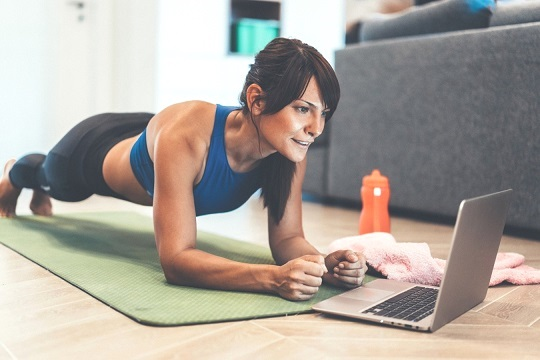 КНИЖНЫЙ  МАГАЗИН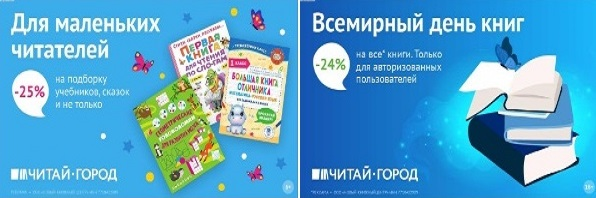 ТОВАРЫ для ХУДОЖНИКОВ и ДИЗАЙНЕРОВ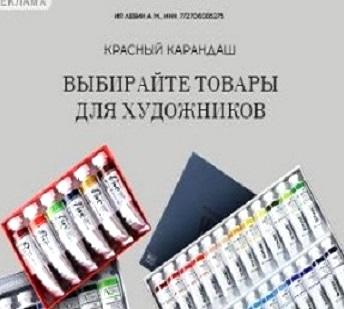 АУДИОЛЕКЦИИ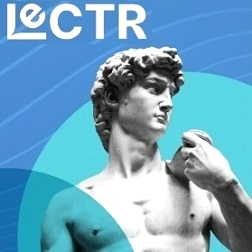 IT-специалисты: ПОВЫШЕНИЕ КВАЛИФИКАЦИИ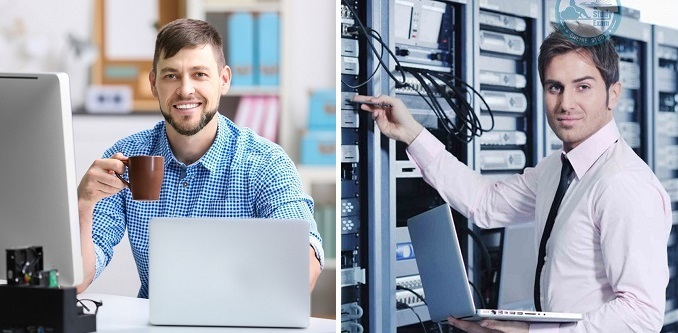 